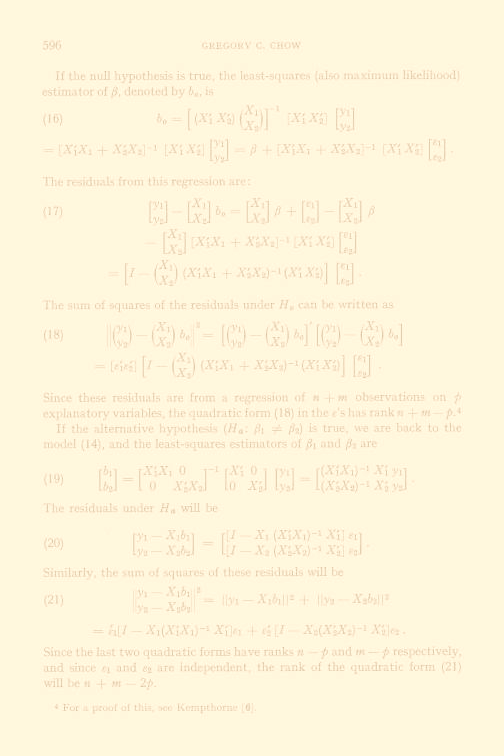 THE GREGORY C. CHOWECONOMETRIC RESEARCH PROGRAMTHE GREGORY C. CHOWECONOMETRIC RESEARCH PROGRAMDirector of Econometrics:Bo HonoréOskar Morgenstern Memorial Seminar Spring 2015Tuesdays: 2:40 - 4:00pm200 Fisher HallSpeaker's Office: B13AMailing Address:Princeton University - SearchDepartment of EconomicsPrinceton, NJ 08544-1021 U.S.A.Academic Support and Seminar Coordinator: Annamarie ScarpatiPhone: (609) 258-6237 Fax: (609) 258-6419ERP Related InformationERP Archives - Working PapersERP CoursesERP FacultyERP Home PageERP ResourcesERP Seminar - Archives